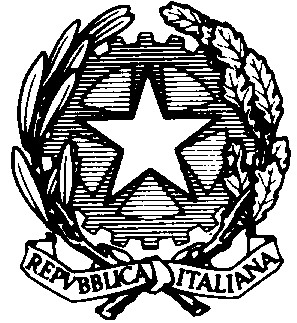 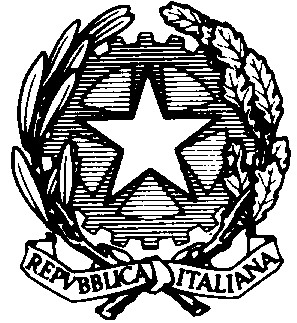 MINISTERO DELLA PUBBLICA ISTRUZIONE UFFICIO SCOLASTICO REGIONALE PER IL LAZIOLICEO CLASSICO “F. VIVONA”Sede centrale: Via della Fisica n.14 – 00144 Roma – Tel. 06121123085Sede succursale: Via V. Brancati 20 – 00144 Roma – Tel. 06121126300Cod. Mecc. RMPC09000T - C.F. 80224610586Email: rmpc09000T@istruzione.it – Sito web: www.liceovivona.edu.it      AUTORIZZAZIONE PARTECIPAZIONE ALL’ASSEMBLEA DI ISTITUTOLa famiglia si dichiara informata che il giorno 17/4/2024, a partire dalle ore 8:30 (dopo la registrazione delle presenze, delle assenze, dei ritardi e della presa visione e ADESIONE della presente circolare da parte del docente della prima ora), nella sede di via Brancati, si terrà l’assemblea degli Studenti del Liceo “F. Vivona” di Roma. È inoltre informata che, dopo l’appello, effettuato secondo l’orario indicato nella circolare, il/la propria figlio/a sarà libero/a di prendere parte o meno all’assemblea.In caso di alunno frequentante la sede di via della Fisica autorizza il/la propria figlio/a a recarsi autonomamente in via Brancati per la registrazione della presenza.Il genitore, dunque, autorizza il/la propria figlio/a - ad uscire dopo l’appello, entro le ore 9:00, se il/la propria figlio/a decidesse di non prendere parte all’assemblea; - anticipatamente, nel caso in cui l’assemblea dovesse concludersi prima dell’orario previsto.